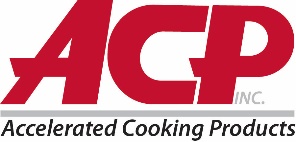 APPLICATION FOR EMPLOYMENTIn order to provide equal employment and advancement opportunities to all individuals, employment decisions at ACP, Inc. will be based on merit, qualifications, and abilities. ACP, Inc. does not discriminate in employment opportunities or practices on the basis of race, color, religion, sex, national origin, age, disability, veteran status, sexual orientation, gender identity, genetic information, or any other characteristic protected by law. PERSONAL INFORMATION - Incomplete information could disqualify you from further considerationEMPLOYMENT DESIREDREFERRAL SOURCEEDUCATION AND TRAININGEDUCATION AND TRAINING - ContinuedEMPLOYMENT HISTORY – Include at least your last seven years of employment history, starting with the most recent employment first, including periods of unemployment. Please explain any periods of unemployment.EMPLOYMENT HISTORY - ContinuedREFERENCES – List three persons, other than relatives or personal friends, who have knowledge of your work experience and/or education.APPLICANT’S CERTIFICATION AND AGREEMENT – Please read carefully before signing.I attest with my signature below that all answers given by me on my Application for Employment are true, accurate and complete. I understand that the falsification, misrepresentation or omission of fact on this application (or any other accompanying or required documents) as well as any interview for employment, will be cause for denial of employment or immediate termination of employment, regardless of when or how discovered. I understand that neither the completion of this application nor any other part of my consideration for employment establishes any obligation for ACP, Inc. to hire me. I understand that should an employment offer be extended to me and accepted, that I will fully adhere to the policies, rules and regulations of employment of ACP, Inc. Further, I understand that any employment offered is for an indefinite duration and “at will” and that either ACP, Inc. or I can terminate my employment at any time and for any reason, with or without cause and without prior notice. I understand that no representative of ACP, Inc. has the authority to make any assurance to the contrary. I authorize ACP, Inc. to contact references provided and former employers (with the exception of a current employer which will only be done with the applicant’s permission) for employment reference checks.I understand that I must successfully pass a post job offer/pre-employment substance screening, physical process (for production related positions) and background/criminal record screening.I hereby agree to forever release and discharge ACP, Inc. or our agent, and their associates, to the full extent permitted by law from any claims, damages, losses, liabilities, costs and expenses, or any other charge or complaint arising from the receiving and reporting of information.By checking this box you are providing your electronic signature which carries the same legal weight associated with an original signature on a paper document.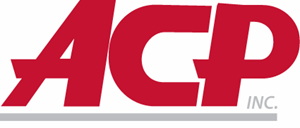 VOLUNTARY SELF IDENTIFICATIONThank you for your interest in job opportunities with ACP, Inc. ACP, Inc. is an Equal Opportunity Employer. In order to provide equal employment and advancement opportunities to all individuals, employment decisions at ACP, Inc. will be based on merit, qualifications, and abilities. ACP, Inc. does not discriminate in employment opportunities or practices on the basis of race, color, religion, sex, national origin, age, disability, veteran status, or any other characteristic protected by law. ACP, Inc. is subject to certain governmental recordkeeping and reporting requirements for the administration of civil rights laws and regulations. In order to comply with these laws, the employer invites employees to voluntarily self-identify their race, ethnicity and gender. Submission of this information is voluntary and refusal to provide it will not subject you to any adverse treatment. This form will be detached from the application and will not be considered in the hiring process. The information obtained will be kept confidential and may only be used in accordance with the provisions of applicable laws, executive orders, and regulations. When reported, data will not identify any specific individual.Gender:		 Male			 Female		 I choose not to provide this informationRace/Ethnicity:  Asian (Not Hispanic or Latino) ‐ A person having origins in any of the original peoples of the Far East, Southeast Asia, or the Indian Subcontinent, including,   for example, Cambodia, China, India, Japan, Korea, Malaysia, Pakistan, the Philippine Islands, Thailand, and Vietnam.                                                                          American Indian or Alaska Native (Not Hispanic or Latino) ‐ A person having origins in any of the original peoples of North and South America  (including Central America), and who maintain tribal affiliation or community attachment. Black or African American (Not Hispanic or Latino) – A person having origins in any of the black racial groups of Africa. Hispanic or Latino ‐ A person of Cuban, Mexican, Puerto Rican, South or Central American, or other Spanish culture or origin regardless of race.                               Native Hawaiian or Other Pacific Islander (Not Hispanic or Latino) ‐ A person having origins in any of the peoples of Hawaii, Guam, Samoa, or other  Pacific Islands. Two or More Races (Not Hispanic or Latino) ‐ All persons who identify with more than one of the above five races. White (Not Hispanic or Latino) ‐ A person having origins in any of the original peoples of Europe, the Middle East, or North Africa. I choose not to provide this information Veteran Status: If you believe you belong to any of the categories of protected veterans listed below, please indicate by checking the appropriate box. As a Government Contractor, we request this information in order to measure the effectiveness of the outreach and positive recruitment efforts we undertake.	 I identify as one or more of the classifications of protected veteran listed below. I am not a protected Veteran and I have no military experience. I have military experience, but am not a Protected Veteran. I choose not to provide this information.Veteran Status Definitions:Active Duty Wartime or Campaign Badge Veterans ‐ a veteran who served on active duty in the US military, ground, naval or air service during a war or in a   campaign badge has been authorized, under the laws administered by the Department of Defense.                                                                                                                    Armed Forces Service Medal – any veteran who, while serving on active duty in the U.S. military, ground, naval or air service, participated in a United States  military operation for which an Armed Forces service medal was awarded pursuant to Executive Order 12985.Qualified Disabled Veteran – a veteran of the US military, ground, naval or air service who is entitled to compensation under laws administered by the  Secretary of Veteran Affairs, or a person who was discharged or released from active duty because of a service related disability.Recently Separated Veteran – any Veteran during the three‐year period beginning on the date of such veteran’s discharge or release from active duty in the U.S. military, ground, naval or air service.By checking this box you are providing your electronic signature which carries the same weight associated with an original signature on a paper document.Voluntary Self-Identification of DisabilityForm CC-305		OMB Control Number 1250-0005
Page 1 of 1		Expires 05/31/2023Name:   			Date:  		Employee ID:   	(if applicable)We are a federal contractor or subcontractor required by law to provide equal employment opportunity to qualified people with disabilities.  We are also required to measure our progress toward having at least 7% of our workforce be individuals with disabilities.  To do this, we must ask applicants and employees if they have a disability or have ever had a disability.  Because a person may become disabled at any time, we ask all of our employees to update their information at least every five years.Identifying yourself as an individual with a disability is voluntary, and we hope that you will choose to do so.  Your answer will be maintained confidentially and not be seen by selecting officials or anyone else involved in making personnel decisions.  Completing the form will not negatively impact you in any way, regardless of whether you have self-identified in the past.  For more information about this form or the equal employment obligations of federal contractors under Section 503 of the Rehabilitation Act, visit the U.S. Department of Labor’s Office of Federal Contract Compliance Programs (OFCCP) website at www.dol.gov/ofccp.   You are considered to have a disability if you have a physical or mental impairment or medical condition that substantially limits a major life activity, or if you have a history or record of such an impairment or medical condition.  Disabilities include, but are not limited to:AutismAutoimmune disorder, for example, lupus, fibromyalgia, rheumatoid arthritis, or HIV/AIDSBlind or low visionCancerCardiovascular or heart diseaseCeliac diseaseCerebral palsyDeaf or hard of hearing Depression or anxiety DiabetesEpilepsyGastrointestinal disorders, for example, Crohn's Disease, or irritable bowel syndromeIntellectual disabilityMissing limbs or partially missing limbsNervous system condition for example, migraine headaches, Parkinson’s disease, or Multiple sclerosis (MS)Psychiatric condition, for example, bipolar disorder, schizophrenia, PTSD, or major depressionPUBLIC BURDEN STATEMENT:  According to the Paperwork Reduction Act of 1995 no persons are required to respond to a collection of information unless such collection displays a valid OMB control number. This survey should take about 5 minutes to completeLast NameLast NameLast NameFirst NameFirst NameFirst NameMiddle InitialMiddle InitialDate of ApplicationAddress: Street, Apt. No.Address: Street, Apt. No.Address: Street, Apt. No.City, StateCity, StateCity, StateCity, StateCity, StateZip CodeHome Phone No.Home Phone No.Work Phone No.Work Phone No.Cell Phone No.Cell Phone No.Cell Phone No.E-mail AddressE-mail AddressAre you eligible to work in the U.S?(Proof of citizenship or immigration status will be required upon employment.)Yes          No  Are you eligible to work in the U.S?(Proof of citizenship or immigration status will be required upon employment.)Yes          No  Are you eligible to work in the U.S?(Proof of citizenship or immigration status will be required upon employment.)Yes          No  Are you eligible to work in the U.S?(Proof of citizenship or immigration status will be required upon employment.)Yes          No  Are you eligible to work in the U.S?(Proof of citizenship or immigration status will be required upon employment.)Yes          No  Are you at least 18 years of age?Yes        No Are you at least 18 years of age?Yes        No Are you at least 18 years of age?Yes        No Are you at least 18 years of age?Yes        No In the last seven years, have you been convicted of a crime other than a minor traffic offense? (Criminal convictions may not necessarily automatically disqualify you for employment.)Yes           No           If yes, please provide details (dates and locations for all convictions):In the last seven years, have you been convicted of a crime other than a minor traffic offense? (Criminal convictions may not necessarily automatically disqualify you for employment.)Yes           No           If yes, please provide details (dates and locations for all convictions):In the last seven years, have you been convicted of a crime other than a minor traffic offense? (Criminal convictions may not necessarily automatically disqualify you for employment.)Yes           No           If yes, please provide details (dates and locations for all convictions):In the last seven years, have you been convicted of a crime other than a minor traffic offense? (Criminal convictions may not necessarily automatically disqualify you for employment.)Yes           No           If yes, please provide details (dates and locations for all convictions):In the last seven years, have you been convicted of a crime other than a minor traffic offense? (Criminal convictions may not necessarily automatically disqualify you for employment.)Yes           No           If yes, please provide details (dates and locations for all convictions):In the last seven years, have you been convicted of a crime other than a minor traffic offense? (Criminal convictions may not necessarily automatically disqualify you for employment.)Yes           No           If yes, please provide details (dates and locations for all convictions):In the last seven years, have you been convicted of a crime other than a minor traffic offense? (Criminal convictions may not necessarily automatically disqualify you for employment.)Yes           No           If yes, please provide details (dates and locations for all convictions):In the last seven years, have you been convicted of a crime other than a minor traffic offense? (Criminal convictions may not necessarily automatically disqualify you for employment.)Yes           No           If yes, please provide details (dates and locations for all convictions):In the last seven years, have you been convicted of a crime other than a minor traffic offense? (Criminal convictions may not necessarily automatically disqualify you for employment.)Yes           No           If yes, please provide details (dates and locations for all convictions):US Military Service?Yes           No Date of Discharge:Date of Discharge:Skills acquired during military service:Skills acquired during military service:Skills acquired during military service:Skills acquired during military service:Skills acquired during military service:Skills acquired during military service:Position(s) Applying For:Date you are available to start?Salary Expected:Are you seeking employment for:Full-time    Part-time   Temporary How did you hear about us or the position you are applying for?      Advertisement (please indicate what source)     Employee Referral (please indicate by whom)     Walk-in     Recruiter    Other How did you hear about us or the position you are applying for?      Advertisement (please indicate what source)     Employee Referral (please indicate by whom)     Walk-in     Recruiter    Other Have you ever been employed by this company?Yes           No If so, which company, where and when:Have you previously made application for employment with ACP, Inc.?Yes           No If so, approximate date and for what position:Name of School and LocationLast Name at Time(if different)Subject Studied/MajorGraduate?Degree(s)High School or GED (name, city and state)Yes      No CollegeYes      No Yes     No Vocational SchoolYes      No OtherYes      No Scholastic Honors:Scholastic Honors:Professional, Trade or Business Organizations:Professional, Trade or Business Organizations:Computer Skills, Programming Languages, or Other Software Competencies:Computer Skills, Programming Languages, or Other Software Competencies:Computer Skills, Programming Languages, or Other Software Competencies:Computer Skills, Programming Languages, or Other Software Competencies:Language Skills – List those you could use in your work:Language Skills – List those you could use in your work:Language Skills – List those you could use in your work:Language Skills – List those you could use in your work:English:Speak       Read        Write Other:      Speak        Read        Write Other:      Speak        Read        Write Other:      Speak       Read        Write Other relevant information, i.e. special skills, experience and/or training that would enhance your ability to perform the position applied for. Other relevant information, i.e. special skills, experience and/or training that would enhance your ability to perform the position applied for. Other relevant information, i.e. special skills, experience and/or training that would enhance your ability to perform the position applied for. Other relevant information, i.e. special skills, experience and/or training that would enhance your ability to perform the position applied for. Start DateEnd DateEmployer NameEmployer NameFinal Position TitleTelephone NumberAddress: Street, City, State, Zip Code:Address: Street, City, State, Zip Code:Address: Street, City, State, Zip Code:Last Supervisor’s Name/TitleStatus:FiredQuitLaid OffStill EmployedFinal Salary:Reason for Leaving:Reason for Leaving:Reason for Leaving:Reason for Leaving:Reason for Leaving:Reason for Leaving:Summarize the nature of work performed and job responsibilities: Summarize the nature of work performed and job responsibilities: Summarize the nature of work performed and job responsibilities: Summarize the nature of work performed and job responsibilities: Summarize the nature of work performed and job responsibilities: Summarize the nature of work performed and job responsibilities: Start DateEnd DateEmployer NameEmployer NameFinal Position TitleTelephone NumberAddress: Street, City, State, Zip Code:Address: Street, City, State, Zip Code:Address: Street, City, State, Zip Code:Last Supervisor’s Name/TitleStatus:FiredQuitLaid OffStill EmployedFinal Salary:Reason for Leaving:Reason for Leaving:Reason for Leaving:Reason for Leaving:Reason for Leaving:Reason for Leaving:Summarize the nature of work performed and job responsibilities: Summarize the nature of work performed and job responsibilities: Summarize the nature of work performed and job responsibilities: Summarize the nature of work performed and job responsibilities: Summarize the nature of work performed and job responsibilities: Summarize the nature of work performed and job responsibilities: Start DateEnd DateEmployer NameEmployer NameFinal Position TitleTelephone NumberAddress: Street, City, State, Zip Code:Address: Street, City, State, Zip Code:Address: Street, City, State, Zip Code:Last Supervisor’s Name/TitleStatus:FiredQuitLaid OffStill EmployedFinal Salary:Reason for Leaving:Reason for Leaving:Reason for Leaving:Reason for Leaving:Reason for Leaving:Reason for Leaving:Summarize the nature of work performed and job responsibilities: Summarize the nature of work performed and job responsibilities: Summarize the nature of work performed and job responsibilities: Summarize the nature of work performed and job responsibilities: Summarize the nature of work performed and job responsibilities: Summarize the nature of work performed and job responsibilities: Start DateEnd DateEmployer NameEmployer NameFinal Position TitleTelephone NumberAddress: Street, City, State, Zip Code:Address: Street, City, State, Zip Code:Address: Street, City, State, Zip Code:Last Supervisor’s Name/TitleStatus:FiredQuitLaid OffStill EmployedFinal Salary:Reason for Leaving:Reason for Leaving:Reason for Leaving:Reason for Leaving:Reason for Leaving:Reason for Leaving:Summarize the nature of work performed and job responsibilities: Summarize the nature of work performed and job responsibilities: Summarize the nature of work performed and job responsibilities: Summarize the nature of work performed and job responsibilities: Summarize the nature of work performed and job responsibilities: Summarize the nature of work performed and job responsibilities: Start DateEnd DateEmployer NameEmployer NameFinal Position TitleTelephone NumberAddress: Street, City, State, Zip Code:Address: Street, City, State, Zip Code:Address: Street, City, State, Zip Code:Last Supervisor’s Name/TitleStatus:FiredQuitLaid OffStill EmployedFinal Salary:Reason for Leaving:Reason for Leaving:Reason for Leaving:Reason for Leaving:Reason for Leaving:Reason for Leaving:Summarize the nature of work performed and job responsibilities: Summarize the nature of work performed and job responsibilities: Summarize the nature of work performed and job responsibilities: Summarize the nature of work performed and job responsibilities: Summarize the nature of work performed and job responsibilities: Summarize the nature of work performed and job responsibilities: Start DateEnd DateEmployer NameEmployer NameFinal Position TitleTelephone NumberAddress: Street, City, State, Zip Code:Address: Street, City, State, Zip Code:Address: Street, City, State, Zip Code:Last Supervisor’s Name/TitleStatus:FiredQuitLaid OffStill EmployedFinal Salary:Reason for Leaving:Reason for Leaving:Reason for Leaving:Reason for Leaving:Reason for Leaving:Reason for Leaving:Summarize the nature of work performed and job responsibilities: Summarize the nature of work performed and job responsibilities: Summarize the nature of work performed and job responsibilities: Summarize the nature of work performed and job responsibilities: Summarize the nature of work performed and job responsibilities: Summarize the nature of work performed and job responsibilities: Name/TitleCompany, Address, Phone, E-mailYears AcquaintedName/TitleCompany, Address, Phone, E-mailYears AcquaintedName/TitleCompany, Address, Phone, E-mailYears AcquaintedSignatureDateSignature DatePosition Applied ForWhy are you being asked to complete this form?How do you know if you have a disability?Please check one of the boxes below:Please check one of the boxes below:Please check one of the boxes below:Yes, I Have A Disability, Or Have A History/Record Of Having A Disability No, I Don’t Have A Disability, Or A History/Record Of Having A DisabilityI Don’t Wish To Answer